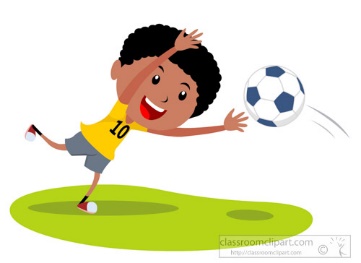 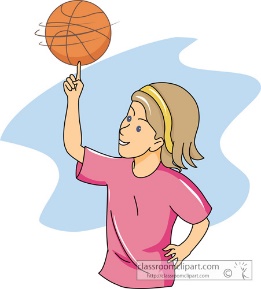 Upcoming CompetitionsTues. 9th Oct.  Handball Yr 6   Parrs WoodThurs. 11th Oct. Boys football v St Barnabas, OpenshawMon. 15th Oct.  Girls’ Football Yr 6 Parrs WoodThurs. 18th Oct.  Multisports  Yr 6   Wilbraham